Пресс-релиз заседания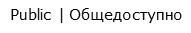 Комитета по профессиональной этике и независимости аудиторов Саморегулируемой организации аудиторов Ассоциации «Содружество» 28 апреля 2020 года в очной форме (дистанционно) было проведено заседание Комитета по профессиональной этике и независимости аудиторов СРО ААС (далее – Комитет, КПЭН).Присутствовали приглашенные лица: Савельева М.Е. (отдел по работе с жалобами СРО ААС), представители Дисциплинарной Комиссии СРО ААС: Черкасова Н.В., Бутовский В.В.На заседании обсуждались:изменения в план работы Комитета, внесенные с учётом решений, принятых на предыдущем заседании, включая пункты плана мероприятий Дорожной картыжалобы и запросы, поступившие в Комитет. По вопросу утверждения изменений в план работы Комитета на 2020 год Папуша О.В. пояснила, что изменения в план работы были внесены с учётом решений, принятых на предыдущем заседании Комитета, включая пункты плана мероприятий Дорожной карты, и предложила утвердить новую редакцию плана работы Комитета на 2020 год.Комитетом рассмотрены 3 жалобы и 1 запрос на получение консультации. По 3 жалобам принято решение о создании рабочих групп для систематизации полученных от Дисциплинарной комиссии материалов и выработки позиции Комитета по жалобе. По поступившему запросу рассмотрен предложенный вариант ответа на запрос и принято решение направить позицию Комитета по заданному вопросу заявителю.